Тема № 2. РИЗИК ЯК ОЦІНКА НЕБЕЗПЕКИ 2.1. Ризик та його характеристикиВажливою характеристикою небезпеки є шкода — якісна або кількіснаоцінка збитків, заподіяних небезпекою.Кожний окремий елемент шкоди має своє кількісне вираження: чисельність загиблих, кількість поранених чи хворих, площа ураженої території, вартість пошкоджених транспортних засобів тощо. Універсальною одиницею виміру шкоди є збитки у грошовому еквіваленті.Небезпека сама по собі вказує лише на потенційну можливість спричинення шкоди. Для оцінки її імовірності та тяжкості прояву застосовують поняття ризику.Згідно з ДСТУ 2293-99 «ризик - це ймовірність заподіяння шкоди з урахуванням її тяжкості». Чисельно ризик визначається за формулоюR = РА,де Р - ймовірність виникнення небезпеки;А - очікуваний розмір шкоди (збитку), що,може завдати реалізована небезпека.Оскільки ймовірність - величина безрозмірна, ризик має вимірюватися в одиницях шкоди (збитку), заподіяної небезпекою.Ризик смертельної небезпеки (коли шкода є найтяжчою - смерть людини) розраховується як частота за формулою R =  —, де п — кількість подій ізсмертельними наслідками; N — максимально можлива кількість цих подій (кількості подій п і N обов'язково визначаються за однаковий інтервал часу, найчастіше — за один рік).При розрахунку загального ризику величина N. у формулі R =  є максимальною кількістю всіх без винятку подій; при розрахунку групового ризику величина N — це максимально можлива кількість подій у певній групі населення (виокремлена із загальної кількості людей за певною ознакою, наприклад, за віком, професією, місцем проживання тощо).Як правило, ризик II подається у вигляді числа, записаного у стандартному виглядіR=a10nде 1 < а < 10, а п — будь-яке ціле число (від'ємне). При цьому пам'ятають, що 100 = 1.ПРИКЛАД. За даними статистичної звітності у місті протягом року від нещасних випадків, отруєнь і травм у побуті загинуло 434 особи, серед яких 11 дітей віком від 0 до 14 років. Знаючи, що загальна кількість жителів міста 310 тисяч, у тому числі дітей до 14 років – 15 тисяч, визначимо загальний і груповий ризик загибелі людини:Rзаг =  смертей/рікRгрдіти =  смертей/рікRгрдорос =  смертей/рікОтже, ризик.загибелі дорослого вдвічі вищий, ніж дитини.В охороні праці замість ризику R прийнято використовувати коефіцієнт Кч — частоту травматизму. Ця величина дорівнює кількості травмованих (або загиблих) на 1000 працюючих. За аналогією, можна сказати, що в Полтаві коефіцієнт частоти побутового травматизму становить для дітей - 0,73, а для дорослих - 1,43.Метод, що грунтується на розрахунку ризику за статистичними даними прояву небезпек, називається інженерним методом.Економічний аспект ризику полягає в тому, що він визначає кількісну міру (ймовірність) нанесення шкоди (збитку) внаслідок прояву певних небезпек.Чим більша ймовірність прояву небезпеки, тим менші збитки вона має спричиняти (загальний принцип організації захисту від ризику зазнати збитків).Крім інженерного методу, для розрахунку ризику застосовують такожмодельний, експертний, соціологічний методи. їх бажано використовувати комплексно, одночасно.За ступенем допустимості ризик буває: а) знехтуваним, б) прийнятним, в) гранично допустимим, г) надмірним.При знехтуваному ризику частота, з якою проявляє себе небезпека, є настільки малою, що не перевищує природний (фоновий) рівень.При прийнятному ризику частота, з якою проявляє себе небезпека, вважається суспільством прийнятною (при цьому беруться до уваги досягнуті рівні життя, економічного та соціально-політичного розвитку, а також стан науки і техніки).При гранично допустимому ризику частота, з якою проявляє себе небезпека, вважається суспільством найвищою з тих, що можна дозволити з урахуванням досягнутих рівнів життя, економічного та соціально-політичного розвитку, а також стану науки і техніки.При надмірному ризику частота, з якою проявляє себе небезпека, вважається суспільством занадто високою, щоб її дозволити, виходячи з досягнутих рівнів життя, економічного та соціально-політичного розвитку, а також стану науки і техніки.Суть концепції прийнятного ризику полягає в тому, що для досягнення бажаного, прийнятного для суспільства ризику необхідно знайти баланс і підтримувати відповідне співвідношення між витратами суспільства (як правило, обмеженими), здійсненими у природну, техногенну й соціальну сфери.Оцінюючи ризик небезпеки, одночасно враховують як серйозність імовірних наслідків прояву небезпек, так і ймовірність того, що такі прояви матимуть місце.Серйозність імовірних наслідків прояву небезпек класифікують, поділяючи їх на 4 категорії (категорія І — катастрофічні небезпеки; категорія II — критичні небезпеки; категорія ІП — граничні небезпеки; категорія IV — незначні небезпеки).Якщо ймовірним наслідком небезпеки є смерть людини або знищення систем життєзабезпечення, таку небезпеку відносять до І категорії серйозності.Якщо ймовірним наслідком небезпеки є серйозні травми, стійкі захворювання людей або суттєві пошкодження систем життєзабезпечення, таку небезпеку відносять до П категорії серйозності.Якщо ймовірним наслідком небезпеки є незначні травми, нетривалі захворювання людей або невеликі пошкодження систем життєзабезпечення, така небезпека належить до III категорії серйозності.Якщо ймовірним наслідком небезпеки є несуттєві травми людини і малопомітні пошкодження систем життєзабезпечення, таку небезпеку відносять до IV категорії серйозності.Найбільшої уваги потребують небезпеки, віднесені до І категорії серйозності й означені як катастрофічні небезпеки.Важливим критерієм класифікації небезпек є ймовірність (частота) їх прояву.Небезпека, спричинена подією, що майже обов'язково (з великою ймовірністю) відбудеться, має бути класифікована за рівнем А (частота її прояву є великою).Небезпека, спричинена подією, що може відбутися декілька разів протягом житгєвого циклу, класифікується за рівнем В і означена як небезпека можлива.Небезпека, спричинена подією, що може відбутися один-два рази протягом життєвого циклу, має бути класифікована за рівнем С і означена як небезпека випадкова.Небезпеку, спричинену подією, що скоріш за все не відбудеться протягом життєвого циклу (ймовірність її прояву є близькою до нуля), класифікують за рівнем О і позначають як небезпеку віддалену.Небезпека, спричинена подією, що майже ніколи не відбудеться (ймовірність її прояву практично дорівнює нулю), має бути класифікована за рівнем Е і позначена як небезпека неймовірна.Установлено буквено-цифрову систему оцінювання ризику подій усіх чотирьох категорій серйозності з урахуванням імовірності настання цих подій. Ризики 1А, 1В, 1С, 2А, 2В, ЗА - вважаються надмірними; Ш, 2С, 70, ЗВ, ЗС - гранично допустимими; 1Е, 2Е, ЗЕ, ЗБ, 4А, 4В - прийнятними; 4С, 4Б, 4Е - знехтуваними.Таблиця 2.1Матриця оцінки ризику§ 2.2. Ризик-орієнтований підхід і класифікація ризиківРизик-оріентований підхід (РОП) у галузі безпеки ґрунтується на положенні, що будь-які небезпеки (у виробничій сфері, у повсякденному житті й побуті), незважаючи на їх різноманіття, мають однакову природу виникнення і однакову логіку розвитку подій.Основними завданнями РОП є створення наукових основ забезпечення надійності складних технічних систем для безпеки людей і довкілля, розроблення методів оцінювання ступеня небезпеки промислових об'єктів та наукових засад концепції прийнятного ризику.Зниження ризику наразитися на небезпеку потребує певних витрат і пов'язане з інвестуванням природної, техногенної та соціальної сфер.Запежність сумарного (технічний плюс соціально-економічний) ризику від загальних витрат суспільства на безпеку описується кривою, яка має мінімум у разі досягнення оптимального співвідношення між інвестиціями у природну, технічну й соціальну сфери.Зона прийнятного ризику знаходиться в межах мінімуму залежності сумарного ризику наразитися на небезпеку від загальних витрат суспільства, спрямованих на безпеку.Управління ризиком полягає у пошуку компромісу між витратами на зменшення імовірності виникнення небезпечної події або збитку від неї і тією вигодою, яку приносить використання небезпечних технологій, матеріалів, продуктів тощо.Очікуване значення результату небезпечної (ризикованої") діяльності є середньовиваженим усіх можливих результатів і розраховується за формулоюE = де Р,Х,- відповідно ймовірність і значення i-го результату; п – кількість можливих результатів.ПРИКЛАД 1. Підприємець, використовуючи застарілі технології й обладнання, випускає продукцію і одержує щорічний прибуток 750 тис. грн. Надійність роботи обладнання (імовірність безаварійної роботи) 0.89. Оцініть доцільність подальшого випуску продукції без модернізації обладнання, якщо збитки при можливій аварії становитимуть 2 мли. грн. Визначте критичну величину надійності обладнання, при якій ще доцільно його використовувати.РОЗВ'ЯЗАННЯВведемо позначення: надійність Р1 = 0,89; прибуток Х1 = 750000 грн.; збитки Х2 = -2000000 грн.Визначимо імовірність відмови (поломки) застарілого обладнання, а відповідно, й аварії, яка при цьому виникне: Р2 = 1 -0,89 = 0,11.Очікуване значення результату використання застарілих технологій і обладнання*Е = 0,89-750000 + 0,11- (-2000000) = +447500 грн. Отже, надійність роботи обладнання поки що достатня для одержання гарантованого прибутку.Визначимо критичну надійність обладнання (Р„р), при якому очікувані прибутки не покриватимуть збитків від аварії (Е = 0):Ркр-750000 + (1-Ркр)  (-2000000) = 0; 750000Ркр = 2000000(1-Ркр); Ркр = 2,67(1-Ркр); Ркр = 0,73.ВИСНОВОК. Отже, критичний ступінь зношеності обладнання при відомому прибутку і прогнозованих збитках становить 0,73.За сприйняттям людиною ризики поділяють на добровільний та примусовий. Ризик примусовий сприймається, як правило, негативно, і людина вимагає, щоб він був якомога меншим і контрольованим. Проте відомо, що люди схильні приймати рішення з добровільним ризиком у сотні й тисячі разів ризикованіші порівняно з діями, що пов'язані з ризиком примусовим.За походженням ризики поділяють на природні, техногенні та соціально-економічні.У виробничій сфері ризики поділяють на внутрішні (пов'язані із функціонуванням підприємства), зовнішні (пов'язані із зовнішнім середовищем) і такі, що спричинені людським чинником (помилки персоналу).За видом збитку ризики поділяють на екологічні, економічні та соціальні. 'За обсягом ризики бувають глобальні, регіональні й локальні.За часом впливу ризики поділяють на довготривалі, середньої тривалості та короткочасні.ПРИКЛАД 2. Студент оцінює доцільність економії на квитках при поїздках у громадському транспорті. Квиток в автобусі коштує 0,5 гри., а штраф за безквитковий проїзд – 10 грн. Імовірність перевірки квитка контролером становить 0,1 (контролер заходить у кожен десятий автобус).РОЗВ'ЯЗАННЯ. Очікувана «економія» від поїздок «зайцем»Е = (1 - 0,1)-0,5 - 0,1-10 =-0,55 грн.,отже, збитки в даних умовах скоріш за все перевищать прибуток.§ 2.3. Кількісний аналіз і моделювання небезпекКількісний аналіз небезпек завжди починають із попереднього дослідження, основною метою якого є ідентифікація джерела небезпеки.Виявлення джерел небезпеки, дослідження розвитку небезпеки та її аналіз є обов'язковими складовими методики, що називається попереднім аналізом небезпек (ПАН).Проведення ПАН у практичних умовах спрощується і формалізується за рахунок використання заздалегідь підготовлених опитувальних листів, спеціальних анкет, таблиць, матриць попереднього аналізу тощо.До найефективніших і загальноприйнятих методів кількісного аналізу небезпек відносять побудову моделей у вигляді дерева подій (ДП) та дерева відмов (ДВ).При побудові ДП і ДВ прийнято застосовувати спеціальні символи, які полегшують сприйняття аналітиком виконаних графічних побудов.Дерево подій (ДП) являє собою подані у логічній послідовності найсуттєвіші реакції фізичної системи (технічного пристрою) на ініціюючі (вихідні) події.ПРИКЛАД 1. Дана система послідовно з'єднаних елементів, котра містить насос і клапан, імовірність безвідмовної роботи яких відповідно 0,98 і 0,95.клапаннасос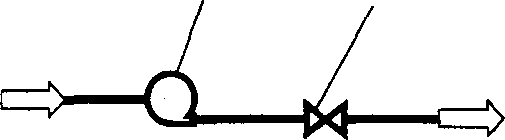 Визначити ймовірність відмови системи в цілому.РОЗВ'ЯЗАННЯ1. Будуємо дерево подій (ДП) для цієї системи. Загальне правило побудови ДП: дерево будується зліва направо, при цьому верхня гілка ДП відповідає бажаному варіанту розвитку подій, нижня гілка - небажаному. В процесі побудови ДП керуємося логікою можливого розвитку подій: якщо насос не працює - система відмовляє незалежно від стану клапана. Якщо насос працює, за допомогою другої вузлової точки аналізуємо варіанти роботи клапана.Визначаємо ймовірність безвідмовної роботи системи як добуток імовірностей двох подій (події послідовні): Рб/в = 0,98 • 0,95 = 0,931.Визначаємо ймовірність відмови системи як суму складових подій, котрі до цього призводять (події паралельні): Рв = 0,98 • 0,05 + 0,02 = 0,069.Виконуємо перевірку: Σ Р = 0,931 + 0,069 = 1.Таким чином, сумарна ймовірність двох станів системи дорівнює одиниці. Так і має бути, оскільки інших варіантів не існує: система або працює, або ж відмовила.ЗАДАЧА. За допомогою побудови дерева подій визначити сумарний індивідуальний ризик загибелі людини на рік від чотирьох факторів: авіакатастрофи, вживання алкоголю, автокатастрофи і паління, якщо на 1 млн. населення 1 смертельний випадок трапляється: в результаті авіакатастрофи -1 раз на 50 років; від вживання алкоголю - 1 раз на 4-5 днів; від автокатастрофи - 1 раз на 2-3 дні; від паління - кожні 2-3 години.Прийняти, що ці події незалежні одна від одної.Аналіз ДП забезпечує іденшфікацію послідовності подій, що ведуть до успіху, іводночас виявляє альтернативну послідовність подій, які призводять до відмови технічного пристрою та збоїв у технічних системах.Недоліки моделі ДП проявляються тоді, коли є наявними паралельні послідовностіподій—аналіз ДІЇ виявляється недостатньо ефективним при детальному вивченні складних багатоелементних систем.Дерево відмов СДВ)— це подані у логічній послідовності можливівідмови, збої фізичної системи (технічного пристрою), які є причинами небажаної головної події.Головну небажану подію прийнято виносити на вершину дерева відмов. Тоді, рухаючись від кореня до вершини ДВ, можна виявити логічну комбінацію подій, котра спричиняє головну небажану подію, розташовану на верхівці дерева.ПРИКЛАД 2. Розв'язати попередню задачу (про насос і клапан) за допомогою побудови дерева відмов (ДВ).РОЗВ'ЯЗАННЯ. На відміну від дерева подій (ДП) аналіз відмов ведеться за схемою справа наліво. Вводимо умовні позначення:- базові  події (вони повинні мати певну ймовірність);- логічний елемент, що поєднується зі значком «або» (альтернатива);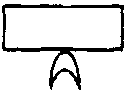  - логічний елемент, що поєднується зі значком «1» (одночасність);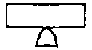  - нерозвинена подія.Головну небажану подію виносимо на вершину дерева і назвемо її А - «відсутність води на виході з клапана К». Така подія можлива у двох випадках: В - «відмова клапана К при наявності тиску перед клапаном»; С - «відсутність тиску перед клапаном К». Подія В - базисна, їй відповідає ймовірність 0,05-0,98. Подію С позначаємо як логічний елемент, котрий потребує подальшого аналізу.Подія С може статися у двох випадках: Б - «відмова насоса» (базова подія, якій відповідає імовірність 0,02) і Е - «відсутній тиск води перед насосом». Остання подія нерозвинена, оскільки ми не знаємо її причин, тому помічаємо на схемі ромбом.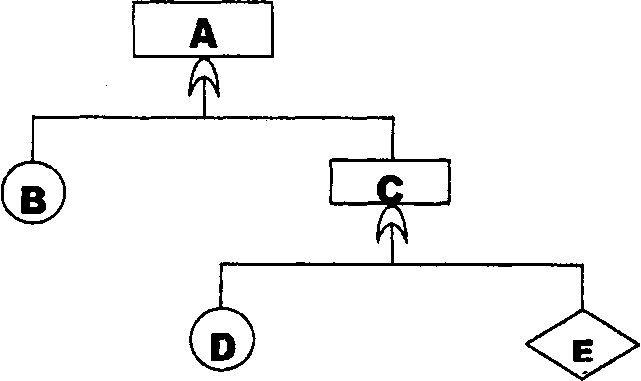 Імовірність головної небажаної події А, котра свідчить про відмову системи в цілому, визначається сумою ймовірностей двох базових подій –В і D:Рвідм. = 0,02+0,05-0,98 = 0,069.ДВ дозволяє виявити всі можливі комбінації відмов окремих елементів складної системи, наслідком яких є головна небажана подія.Недоліком моделі ДВ є занадто великі й громіздкі побудови, аналіз яких потребує значних ресурсів і багато часу.У випадку складних або багатоелементних систем якісний аналіз небезпек вимагає одночасної побудови як моделі ДВ, так і моделі ДП. Під час виконання аналізу небезпек аналітик здійснює численні переходи від ДВ до ДП і назад — доти, поки обидві моделі не будуть адекватно відображати досліджувану фізичну систему (технічний пристрій).Моделі ДП та ДВ широко використовуються у спеціально розроблених комп'ютерних програмах аналізу небезпек.Складність аналізу небезпек часто пов'язана з тим, що головна небажана подія спричиняється сукупністю первинних подій.Якщо небажана подія у досліджуваній системі виникає в результаті сполучення сукупності первинних подій і сполучення будь-якої комбінації меншої кількості первинних подій не спричиняє цієї небажаної події, має місце явище мінімальних перетинів подій. Це явище властиве складним багаторівневим системам.§ 2.4. Врахування людського чиннику при моделюваннінебезпекЛюдським чинником називають сукупність причин ризику, які пов'язані з помилками людини (оператора). Серед чинників ризику в системі Л-М-С людський чинник (ЛЧ) займає питому вагу 75%, природний чинник - 10%, техногенний чинник - 15%.Людський чинник є причиною:80-90% порушень режиму роботи ТЕС;70-80% нещасних випадків на транспорті;50-65% аварій літаків;понад 50% нещасних випадків у побуті.Людський чинник може проявляти себе:або ж у певні періоди діяльності - він є наслідком недосвідченості працівника, її необережності, втоми (мк фізичної, так і психічної), проявом емоцій (хвилювання, втрата уваги тощо).або ж постійно - через ушкодження або дегенерацію сенсорних і рухових центрів вищих відділів нервової системи, через недостатню координованість рухів, внаслідок захворюваності на наркоманію, алкоголізм або відсутність мотивації, аутизм.Відомі також внутрішні і зовнішні фактори, котрі сприяють виникненню помилок людини, а також елементи «контексту» До внутрішніх факторів, які визначають процес прийняття рішення, а значить, дії оператора, відносять:розумові здібності;здатність утримувати у пам'яті інформацію, знання, навики;особливості реакції;стійкість до стресу.До зовнішніх факторів відносять:характер і тип обладнання;оточуючі умови;складність завдання.Так званий «контекст» фахівці визначають як психологічні фактори, що враховують попередній досвід оператора, його підготовленість, креативність, толерантність, кінцеву мету діяльності.Відомі базові значення ймовірностей помилок людини при роботі з технікою, зокрема при зчитуванні показників приладів (табл. 2.2), а також множники для базових помилок, що враховують фактор стресу (табл. 2.3).Окрім цього, враховується також залежність дій персоналу від конкретних обставин:зміни в складгбригади;зміна системи, з якою доводиться працювати;інше місце роботи;інший час роботи;наявність вказівок (підказок).Таблиця 2.2Помилки при зчитуванні показників приладівТаблиця 2.3Врахування фактора стресуПерелічені обставини залежно від їх комбінацій можуть збільшувати або зменшувати ймовірність помилки оператора і об'єднуються в такі групи:повні зміни обставин;великі (значні) зміни обставин;помірні зміни обставин;малі (незначні) зміни обставин;нульові зміни.Якщо ймовірність помилки без урахування змін обставин дорівнює Р, то:у випадку повних змін імовірність помилки складатиме Рзм = 1;у випадку великих змін Рзм = (1+Р)/2;у випадку помірних змін Р,„ = (1 +6Р)/7;у випадку малих змін Р,м = (1+19Р)/20;у випадку нульових змін Рзм = Р.ПРИКЛАД 1. Імовірність помилки при роботі студента на тренажері становить Р = 0,1. Визначить, як зміниться імовірність помилки, якщо зміняться обставини (інший колектив, інший тип тренажера, інше місце і час виконання вправ, наявність чи відсутність підказок).Розв'язання.Якщо змін не відбулося (нульові зміни) Рзм = Р = 0,1.Якщо комбінацію перелічених обставин можна кваліфікувати як незначні зміни, то імовірність помилки Рз,, = (1+19-0,1)/20 = 0,145.Якщо комбінацію перелічених обставин можна кваліфікувати як помірні зміни, то Рзм = (1+6-0,1)/7 = 0,23.Якщо комбінацію перелічених обставин можна кваліфікувати як значні зміни, то Рзм = (1+0,1)/2 = 0,55.Якщо зміни повні, то Рзм = 1, тобто помилка буде стовідсотково.ПРИКЛАД 2.Студент в процесі виконання лабораторної роботи знімає показання з двох приладів: аналогового і цифрового. Потім з одержаними даними він виконує прості арифметичні розрахунки. Одержаний результат записує в таблицю. Визначити імовірність помилкового результату, при таких відомостях (табл. 2.2):імовірність помилки при зчитуванні інформації з аналогового приладуРА= 0,003;імовірність помилки при зчитуванні інформації з цифрового приладуРв = 0,001;імовірність помилки при виконанні розрахунків Рс = 0,01;імовірність звіряння з контрольним результатом PD = 0,5.Розв'язання.Будуємо дерево аналізу надійності людини за методикою THERP - (Technique for Human Error Rate Prediction - «визначення значимості помилок людини в техніці»), розробленою в 1970 році за замовленням закордонних військових міністерств. Події в такому дереві позначаються у вигляді відрізків прямих ліній, розташованих під кутом один до одного.Відрізки, розташовані справа, зображують неуспішні дії (відмови), котрі позначаються прописними літерами латинського алфавіту, відрізки зліва - успішні дії, позначаються малими літерами латинського алфавіту. Якщо є можливість відновлення функцій системи (ліквідації помилки), таку дію позначають горизонтальною переривчастою лінією.Відрізки показують послідовність дій. Початок послідовності дій знаходиться вгорі. Послідовність") будемо називати дії або їх сукупність, котрі призводять до якогось результату (точка на кінці гілки).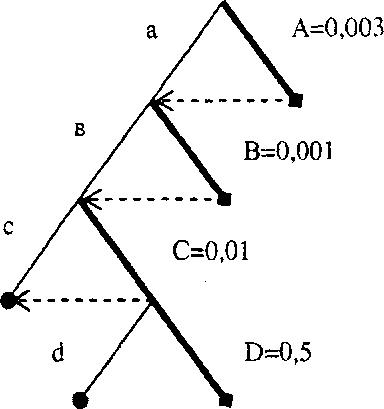 Імовірність правильної відповіді (надійність людини): Р1 = 0,997-0,999-0,99 + 0,997-0,999-0,01-0,5 = 0,991;Імовірність помилки:Рпом = 0,003 + 0,997-0,001 + 0,997-0,999-0,01 -0,5 = 0,009.Перевірка: Р„ + Рпом = 0,991+0,009 = 0,999 = 1.ПРИКЛАД 3.Для умов прикладу 2 визначити, як зміниться імовірність помилкового результату у випадку, якщо студент - новачок, виконує завдання в умовах дефіциту часу і в складі іншої групи. Розв'язання.Завдання, поставлене перед студентом - нескладне, але виконується в умовах дефіциту часу, тобто в динаміці. Тому за таблицею 2.3 коефіцієнт для номінальної імовірності помилки дорівнює 2. ТодіРА = 0,003-2 = 0,006;РВ = 0,001-2 = 0,002;РС = 0,01-2 = 0,02;Pd = 0,5.З врахуванням змін обставин роботи (інша група - незначні зміни)РА = (1+19-0,006)/20 = 0,0557; Ра = 1-0,0557 = 0,9443.РВ = (1+19-0,002)/20 = 0,0519; Рв= 1-0,0519 = 0,9481.РС = (1+190,02)/20 = 0,069; Рс= 1-0,069 = 0,931.PD = 0,5;	Pd = 0,5.Тоді ймовірність правильної відповіді:РН = 0,9443-0,9481-0,931 + 0,9443-0,9481-0,069-0,5 = 0,864.Імовірність помилки:Рпом = 0,0557 + 0,9443-0,0519 + 0,9443-0,9481-0,069-0,5 = 0,136.Перевірка: Рн + Рпом = 0,864+0,136 = 1.Таким чином, імовірність помилки зросте у 0,136/0,009 ~ 15 разів!§ 2.5. Кількісне оцінювання ризику небезпекЗАДАЧА-ЗРАЗОК. Про людину відомо, що їй 50 повних років, чоловічої статі, мешкає у місті, є професійним будівельником (спеціальність «муляр-штукатур»). Спосіб життя людини вирізняється наявністю шкідливої звички — куріння. Відомо також, що людина має власний легковий автомобіль, використовуючи його для приватних цілей 100 годин на рік, і це є для неї основною причиною додаткового ризику.Розрахуйте для цієї людини сумарний ризик наразитися протягом року на смертельну небезпеку.Визначте відносну частку кожного джерела небезпеки (у процентному співвідношенні), що формує для цієї людини загальний індивідуальний ризик, і побудуйте кругову діаграму джерел ризиків. Необхідні для розрахунку дані візьміть із довідкових таблиць 2.5-2.11, наведених нижче.РОЗВ'ЯЗАННЯОцінимо для досліджуваної людини ризик смертельної небезпеки внаслідок соматичних та генетичних захворювань, а також через природне старіння організму:вік 50 років означає належність до вікової групи № 12 (табл. 2.6), відповідно шуканий ризик для людини цієї групи (табл. 2.6) становитьR1 = 0,0084=8,4103. Застосуємо поправку, що враховує місце проживання особи (місто) та її стать (чоловіча), звернувшись до табл. 2.7: коефіцієнт Кпр = 1,45, тому скориговане значення ризику смертельної небезпеки внаслідок соматичних та генетичних захворювань, а також через природне старіння організму становить R1* = Кпр R1 = 1,458,410-3 = 1,22  10-2.Оцінимо для досліджуваної людини ризик загибелі протягом року внаслідок можливого нещасного випадку на виробництві:будівельні спеціальності за табл. 2.8 мають код 5 і ризик наразитися на смертельну небезпеку протягом 1-У години Яг = 610-7. Кількість робочих годин протягом календарного року складає для цієї професійної групи робітників 2024 години, тому скориговане значення ризику наразитися на смертельну небезпеку протягом року внаслідок можливого нещасного випадку на виробництві становитьR2* = 610-72024 = 1,21 10-3.Зв.ув! Якби ми досліджували ризик наразитися на смертельну небезпеку протягом року внаслідок можливого нещасного випадку на виробництві для особи протилежної статі (для жінки), відповідно до даних табл. 2.7 слід було застосувати поправку, яка враховує статистику у співвідношенні нещасних випадків між чоловіками і жінками: для даної вікової групи (50 років)воно складає 74%÷26% = 2,8 , тобто скориговане значення ризику наразитися на смертельну небезпеку протягом року внаслідок можливого нещасного випадку на виробництві для особи жіночої статі становило бR2* = 1/2,8×1,2110-3 =4,310-4.Оцінимо для досліджуваної людини ризик наразитися на смертельну небезпеку протягом року внаслідок можливого нещасного випадку в подуті:вік 50 років означає належність до вікової групи № 12 (табл. 2.5), відповідно шуканий ризик для людини цієї групи (табл. 2.5) становить Я, = 0.00120 = 1,2-10"3. Застосуємо поправку, що враховує місце проживання особи (місто) та її стать (чоловіча), звернувшись до табл. 2.7: коефіцієнт К„п = 1,6, тому скориговане значення ризику смертельної небезпеки внаслідок можливого нещасного випадку в побуті становитьR3* = Кпр  R3 = 1,6  1,2  10-3 = 1,92  10-2.Оцінимо для досліджуваної людини ризики наразитися на смертельну небезпеку протягом року, зумовлені її індивідуальним способом життя: за даними табл. 2.10 знаходимо ризик смерті курця, спричинений його шкідливою звичкою — курінням, R4 = 8000  10-6, а за даними табл. 2.7 застосовуємо поправковий коефіцієнт, що враховує стать (чоловіча) і місце проживання людини (місто) — Кпр = 1,45. Тепер скориговане значення ризику, смертельної небезпеки внаслідок куріння обчислюється як R4 = KпрR4= = 1,45800010-6 = 1,1610-2.Із табл. 2.8 дістаємо, що для непрофесійної діяльності "Водіння автомобіля" погодинний ризик наразитися на смертельну небезпеку становить R4 = 1-4 . Оскільки за умовою задачі кількість годин водіння автомобіля протягом року становить 100 год., скориговане значення ризику смертельної небезпеки внаслідок ДТП обчислюється, зважаючи на поправковий коефіцієнт Kпр, = 1,6 (табл. 2.7), що враховує стать (чоловіча) і місце проживання людини (місто), якR4" = Kпр100R4 = 1,6110-4 = 1,610-2.Зв.ув! Якби ми досліджували ризик наразитися на смертельну небезпеку протягом року внаслідок можливого нещасного випадку при непрофесійному водінні автомобіля для особи протилежної статі (для жінки), відповідно до даних табл. 2.7 слід було застосувати поправку, яка враховує статистику ризику нещасного випадку залежно від статі й місцевості, де мешкає людина: для жінок, що мешкають у місті, поправковий коефіцієнт Кт = 0,28, тому скориговане значення ризику наразитися на смертельну небезпеку протягом року внаслідок можливого нещасного випадку, пов'язаного з водінням власного автомобіля, для особи жіночої статі становило бR2* = 0,28 × 100 110-4 = 2,8  10-3.Оцінимо для досліджуваної людини сумарний ризик (загальний) наразитися на смертельну небезпеку протягом року, спричинений як її професійною діяльністю, так і індивідуальним способом життяR = R1* + R2* + R3* + (R4' + R4'') = 1,22  10-2 +1,21  10-3 +1,92  10-3 +1,16  10-2 +1,6  10-2 = 4,29  10-2.Оцінимо для досліджуваної людини відносні частки кожного з ризиків наразитися на смертельну небезпеку протягом року і подамо їх у вигляді діаграми.Висновок. Очевидно, що домінуючим внеском у сукупний (загальний) ризик наразитися на смертельну небезпеку є доданок (R4' + R4'') (27% + 38% = 65%), зумовлений індивідуальним способом життя людини.Проведемо якісний аналіз абсолютних величин складових загального ризику для даної людини за упорядкованою шкалою ризиків смертельних небезпек (табл. 2.12).Ризик померти внаслідок соматичних та генетичних захворювань, а також через природне старіння організму становить 1,2210-2. Така величина серед групи високого ризику відноситься до розряду екстремальних ризик ів.Ризик померти внаслідок нещасного випадку на виробництві (1,2110 -3) – дуже високий. Діаграма ризиків смертельних небезпек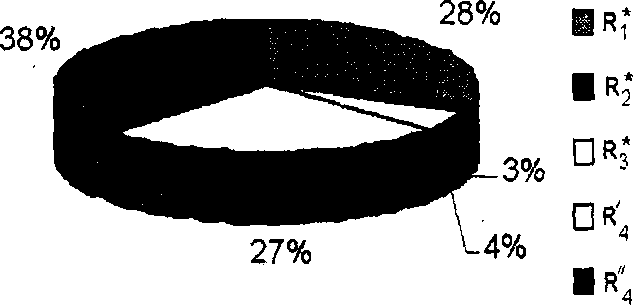 Ризик наразитися на смертельну небезпеку в побуті (1,9210-3) - теж дуже високий.Ризик передчасної смерті внаслідок індивідуального способу життя (куріння і поїздки на автомобілі) становить 2,7610-2, що класифікується як екстремальний ризик.Тож загальний (сумарний) ризик передчасної смерті внаслідок цих факторів - екстремальний.ПИТАННЯ ДЛЯ САМОПЕРЕВІРКИСхарактеризуйте основні способи визначення ризику проявунебезпек.Поясніть, у чому полягає відмінність концепції абсолютноїбезпеки і концепції прийнятного (допустимого) ризику?За якими критеріями здійснюють оцінювання ризику небезпек?У який спосіб здійснюється управління ризиком?Розрахуйте й оцініть індивідуальний ризик загибелі людини,спричинений негативними наслідками куріння, якщо, за даними медиків, із кожного мільйона населення планети кожні 2-3 години вмирає 1 курець.Розрахуйте й оцініть індивідуальний ризик загибелі людини,спричинений негативними наслідками надмірного вживання алкоголю, якщо, за даними медиків, із кожного мільйона населення планети кожні 4-5 днів вмирає 1 людина, котра зловживала алкоголем.Таблиця 2.5Ризик наразитися на смертельний нещасний випадок в побуті для чоловіків різного віку (на 1-ну людину протягом року)Таблиця 2.6Ризик смерті людини від генетичних та соматичних захворювань і внаслідок природного старіння організму (на 1-ну людину за рік)Таблиця 2.7Поправковий коефіцієнт Кпр  для урахування місця проживання людини та Ії статі.Таблиця 2.8Ризик смертельної небезпеки, спричиненої різними видами професійної та непрофесійної діяльності (на 1-ну людину чоловічої статі за 1-ну годину)Таблиця 2.9Співвідношення нещасних випадків, спричинених різними видами діяльності, між особами протилежної статі залежно від їх віку, %Таблиця 2.10Ризик смерті людини внаслідок згубних звичок порівняно з ризиком смертельних небезпек невиробничого характеру (на 1-ну людину за рік)Таблиця 2.11Класифікатор безпеки професійної діяльностіТаблиця 2.12Шкала порівняння ризиків смертності.Очікувана частота небезпекиКатегорія (серйозність) небезпекиКатегорія (серйозність) небезпекиКатегорія (серйозність) небезпекиКатегорія (серйозність) небезпекиОчікувана частота небезпекиI КатастрофічнаII КритичнаIII ГраничнаIV НезначнаЧаста (А)4AМожлива (В)3B4BВипадкова (С)2C3C4CВіддалена (D)1D2D3D4DНеймовірна (Е)1E2E3E4E№ п/пПредставлення інформаціїІмовірність помилки1Аналоговий прилад0,0032Цифровий прилад (менше 4 цифр)0,0013Самописець0,00064Багатоканальний друкувальний пристрій (велика кількість параметрів)0,0055Діаграмний прилад0,016Прості арифметичні розрахунки з калькулятором або без нього0,01Коефіцієнт для номінальної 1Коефіцієнт для номінальної 1№ п/пРівень стресу / задачаімовірності помилки операторівімовірності помилки операторівДосвідченийНовачок1Дуже низький (дуже проста задача)х2х22Оптимальнийx1x1(оптимальна задача)x1x1Оптимальний3(оптимальна задача), виконання в динаміціx1х24Помірно високий (складна задача), покрокове виконаннях2х4Екстремально високий5(складна задача), виконання в динаміціх5х10Вікові групи,за №Вікові групи,рокиРизик смерті у побутіВікові групи, за №Вікові групи, рокиРизик смерті у побуті-Усі літа разом0,00092-Працездатний вік(15-60 років)0,00097№ 1040-440,00089№ 100,00078№ 1145-490,00100№ 21-40,00031№ 1250-540,00120№ 35-90,00025№ 1355-590,00130№ 410-140,00022№ 1460-640,00140№ 515-190,00072№ 1565-690,00150№ 620-240,00110№ 1670-740,00170№ 725-290,00088№ 1775-790,00270№ 830-340,00083№ 1880-840,00420№ 935-390,00084№ 1985 і старші0,00700Вікові групи, За №Вікові групи,рокиРизик смерті у побутіВікові групи, За №Вікові групи, рокиРизик смерті у побуті-Усі літа разом0,01050-Працездатний вік (15-60 років)0,03800№ 1040-440,00270№ 100,02300№ 1145-490,00480№ 21-40,00080№ 1250-540,00840№ 35-90,00030№ 1355-590,01500№ 410-140,00020№ 1460-640,02500№ 515-190,00030№ 1565-690,03800№ 620-240,00040№ 1670-740,05900№ 725-290,00050№ 1775-790,09100№ 830-340,00090№ 1880-840,14300№ 935-390,00160№ 1985 і старші0,24000Тип населеногопунктуНещасні випадкиНещасні випадкиХворобиХворобиТип населеногопунктуЧоловікиЖінкиЧоловікиЖінкиМісто1,60,281,450,38Село1,90,311,70,42Код виду діяль-ностіВид діяльностіРизик Смертельної небезпекиРизик Смертельної небезпекиКод Виду діяль-ностіВид діяльностіРизик смертельної небезпекиВиробничі професіїВиробничі професіїВиробничі професіїВиробничі професії15Пожежники1*10-71Працівники вуглекоксівних підприємствПрацівники вуглекоксівних підприємств5*10-7 –5*10-616Поліцейські, міліціонери, військовослужбовці1,5*10-72Робітки ні, пов’язані із процесом вулканізаціїРобітки ні, пов’язані із процесом вулканізації5*10-7 –5*10-617Водії-професіонали3*10-73Моряки на риболовецьких траулерахМоряки на риболовецьких траулерах6*10-718Боксери-професіонали4*10-74Працівники вугільних шахт, шахтаріПрацівники вугільних шахт, шахтарі2,5*10-7 –6*10-719Верхолази, монтажники3,2*10-65Будівельні робітникиБудівельні робітники6*10-720Трактористи4,2*10-66Гончарі та глузурувальникиГончарі та глузурувальники2,5*10-721Льотчики цивільної авіації2,1*10-7 –1*10-67Працівники АЕС (нерадіаційний ризик)Працівники АЕС (нерадіаційний ризик)4*10-822Льотчики-випробувачі6*10-58Працівники легкої промисловостіПрацівники легкої промисловості5*10-9 – 5*10-823Військові вертольотчики1,2*10-510Працівники важкої промисловостіПрацівники важкої промисловості4*10-8 – 6*10-8Непрофесійний спорт, дозвілляНепрофесійний спорт, дозвілляНепрофесійний спорт, дозвілля11Працівники промисловості (в цілому)Працівники промисловості (в цілому)1,2*10-724Велосипедисти, лижники, легкоатлети3*10-7Невиробничі професіїНевиробничі професіїНевиробничі професіїНевиробничі професії25Боксери, борці4,5*10-7Невиробничі професіїНевиробничі професіїНевиробничі професіїНевиробничі професії26Мисливці, біатлоністи7*10-712Працівники торгівлі3,5*10-83,5*10-829Гребці, плавці1*10-513Працівники сфери обслуговування, педагоги, студенти5*10-85*10-830Альпіністи, спелеологи, дайвери2,7*10-513Працівники сфери обслуговування, педагоги, студенти5*10-85*10-831Жокеї, кіннотники1*10-414Працівники села, фермери6*10-86*10-832Водії автомобіля1*10-3 –1*10-514Працівники села, фермери6*10-86*10-833Інші види занять1*10-8Вікова група, роки15-2425-3435-4445-5455-6465-74Чоловіки808176747162Жінки201924262938Разом100100100100100100№Джерело небезпекиРизикзагибелі№Джерело небезпекиРизикзагибелі1Паління8000*10-67Випадкові утоплення91*10-62Надмірне споживанняАлкоголю212*10-68Випадкові удушення,ЗакупорюванняДихальних шляхів58*10-63Дорожньо-транспортніПригоди (ДТП)190*10-69Ураження електричнимСтрумом19*10-64Побутові отруєння97*10-610Самогубства таСамо ушкодження258*10-65Випадкові падіння62*10-611Убивства й навмисніУшкодження117*10-66Ураження при пожежі48*10-612Дія радону-222, щоМіститься у повітріприміщень250*10-6КатегоріябезпекиУмови професійної діяльностіРизик загибелі1-ї людини на рік1Безпечні (працівники швейної, взуттєвої, текстильної, паперової, типографської, харчової та лісової промисловості)<0,0001(R<1*10-4)2Відносно безпечні (працівники металургійної, суднобудівної, вуглевидобувної промисловості, чавунно-ливарного, гончарного та керамічного виробництв, працівники промисловості загалом, а також працівники цивільної авіації)0,0001…0,0010(1*10-4<R<1*10-3)3Небезпечні (зайняті у вуглекоксівному та вулканізаційному виробництві, члени екіпажів риболовецьких траулерів, будівельні робітники, верхолази, трактористи)0,0010…0,0100(1*10-3<R<1*10-2)4Особливо небезпечні (льотчики-випробувачі, члениекіпажів військових вертольотів, водолази)>0,0100(R>1*10-2)Упорядкована шкала ризиків смертностіУпорядкована шкала ризиків смертностіУпорядкована шкала ризиків смертностіУпорядкована шкала ризиків смертностіУпорядкована шкала ризиків смертностіУпорядкована шкала ризиків смертностіУпорядкована шкала ризиків смертностіУпорядкована шкала ризиків смертностіУпорядкована шкала ризиків смертностіНизькийНизькийНизькийСереднійСереднійВисокийВисокийВисокийВисокий<1*10-81*10-81*10-71*10-61*10-51*10-41*10-31*10-2>1*10-2Знехту-ванийНизькийВідноснонизькийСереднійВідносносереднійВисокийДуже високийЕкстремальнийЕкстремальний